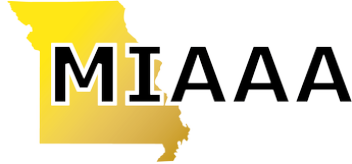 GOLF SCRAMBLE HOSTED BY THE MIAAA RETIRED AD’S MONDAY, AUGUST 2, 2021 HAIL RIDGE GOLF CLUB  4 PERSON SCRAMBLE | $50/PERSON  REGISTRATION AT 1 PM | SHOTGUN START AT 1:30 PM —————————————————————————NAME 					EMAIL			      REGISTRATION     TOTAL DUE 1._______________________________________________________$50________________ 2._______________________________________________________$50________________3._______________________________________________________$50________________4._______________________________________________________$50________________   									       TOTAL______________REGISTRATION INCLUDES: PRIZES, GREEN FEES, CART